Активизация мыслительной деятельности на уроках музыкиПроблема развития мышления во время обучения занимает особое место в школьной практике. Школьник учится думать и думает, учась: там, где нужно найти ответ на вопрос, что-то понять, и начинается мышление.Среди факторов, активно влияющих на процесс обучения, ведущая роль принадлежит сформированным приемам мыслительной деятельности, которые, в свою очередь, став активными способами учебной работы, помогают достигать новых уровней знаний.Если ученик умеет анализировать, выделять главное, это значит, что он сумеет выполнить задание конструктивного и творческого характера, подняться от репродукции к творчеству. Развитие мышления - это изменение его содержания и форм, которые образуются в процессе познавательной деятельности ученика. В психологии обычно рассматриваются три вида мышления: Практически-действенное. Наглядно-образное. Словесно- логическое. Самым ранним (у ребенка до 3 лет) является практически-действенное. В 4-7 лет развивается наглядно-образное. В первые годы обучения в школе происходит развитие словесно-логического (понятийного) мышления. У школьников среднего и старшего возрастов этот вид мышления становится особенно важным: задача решается в словесной форме, образуются и используются наиболее отвлеченные понятия, создаются различные алгоритмы решений и т. д.В процессе развития мышления предшествующий вид не отбрасывается последующим. Каждый вид продолжает и дальше развиваться и совершенствоваться.При этом утверждается, что формирование определенных качеств мышления на одном предмете в известной мере способствует общему развитию мышления обучаемых.Из связи между уровнем мышления в специальных областях и уровнем мышления вообще вытекает правомерность постановки вопроса о развитие мышления учащихся при усвоении какого-либо одного предмета. Это, однако, не означает, что развитие мышления при изучении, например, геометрии формирует все те качества мышления, которые необходимы для усвоения музыки или истории. Каждый предмет вносит в процесс формирования определенный вклад. На различных ступенях развития школьников существенно меняется значение предметов для формирования их мышления. Также очевидным представляется и то, что успешные результаты в развитии общих мыслительных операций могут быть достигнуты на материале любых учебных предметов, если ведется целенаправленная работа, когда учитель-предметник не только использует рекомендации психологов, но и учитывает специфику их применения в зависимости от содержания учебного материала.Основным путем успешного формирования мышления является выполнение различных познавательных задач и заданий, в процессе решения которых развивается умение ученика из множества разнообразных связей выделить нужную, объяснить ее значимость в данной ситуации.Одной из главных задач является формирование и совершенствование мыслительных операций на базе усвоенных и усваиваемых знаний фактического материала и начальных умений пользоваться этими мыслительными операциями. Развивать мышление - это значит:1. Развивать все виды и формы мышления - практически-действенное, наглядно-образное, словесно-логическое; эмпирическое и теоретическое; разумно-рассудочное; продуктивное и репродуктивное - и стимулировать процесс перерастания их из одних в другие.2.Формировать и совершенствовать мыслительные операции (анализ, синтез, сравнение, обобщение, классификацию и др.),3. Развивать умения выделять существенные свойства предметов от несущественных; находить главные связи и отношения, делать правильные выводы из фактов и проверять их; доказывать истинность своих суждении и опровергать ложные умозаключения; излагать свои мысли определенно, последовательно, непротиворечиво и обоснованно.4. Вырабатывать умения осуществлять перенос операций и приемов мышления из одной области в другую; делать обоснованные выводы.Большое значение в развитии мышления учащихся имеет ориентация их на логически правильные ответы.Способы активизации мыслительной деятельности на уроках музыки различны. Рассмотрим их на примере такой части урока, как задания (письменные и устные). Формы работы: индивидуальная (карточки), групповая, фронтальная.1. Узнать инструмент по рисунку, назвать, дать характеристику (духовой, ударный, струнный, струнный смычковый.)2. Выбрать среди рисунков музыкальных инструментов те, которые изображают:а) духовые,б) струнные,в) ударные,г) русские народные, и. т. д.3.Сравнить по рисунку: скрипка- балалайка, установива) общие признаки (музыкальные инструменты, струнные) б) различие (балалайка - струнный щипковый, скрипка - струнный смычковый; у каждого инструмента - свой тембр; внешние признаки - форма, расположение по отношению к корпусу исполнителя во время игры)арфа - гуслитруба - рожокложки - барабан и т. д. (в дальнейшем рисунки заменить словами.)песня - пьесапесня - романсконцерт - симфониякуплет - припев- колыбельная – частушки.В звучащем варианте:"Вальс" Штрауса - "Вальс" Шопена "Рондо" Моцарта - "Лакримоза "Моцарта.4. “Лишнее слово”а) гобой, флейта, рожок, труба, саксофон.б) баян, аккордеон, гармонь, фортепиано.в) пианист, трубач, флейтист, композитор, гитарист.г) вальс, полька, шимми, фокстрот, маршд) симфония, песня, пьеса, соната.Соотнести: - с именем композитора. а) портрет,б) фрагмент его биографии,в) фрагмент истории создания произведения,г) фрагмент литературного произведения, положенного в основу музыкального. 6. Диктант (письменно):Композитор, дирижер, пианист, опера, рапсодия, прелюдия, фагот, болеро, балет, арфа. Задание к диктанту:а) объяснить значение подчеркнутого слова.б) пронумеровать определяемые слова (учитель объясняет каждое слово, не называя его).7. Какие музыкальные произведения, звучавшие на уроках, напоминают эти иллюстрации?Зимний пейзаж --------> (Концерт для скрипки с оркестром "Времена года" А. Вивальди).Одинокая фигура молящегося ------> ("АВЕ МАРИЯ" Шуберта).Изображение гнома, Бабы-Яги --------> (" Гном", "Баба-Яга" М.П. Мусоргского)."Царевна Лебедь" Врубеля ------->(Опера Н. А. Римского-Корсакова. "Сказка о царе Салтане").8. Продолжить ряд:а) органист, трубач ... (профессии музыкантов - исполнителей ). б) виолончель, гусли... (струнные, без деления на струнные и струнные смычковые)в) Моцарт, Чайковский... (фамилии композиторов, без деления на отечественных и зарубежных).9. Сгруппировать:Мануалы, контрабас, трубач, флейта, кафедра, кларнет, хор, барабан, домра, фасад, трубы, органист, оркестр, ложки, песня, соната. ( Признаки определяет учитель, в дальнейшем сами ученики ).10. Составить логическую пару слов:а) гармонь - баян ("родственники"), гармонь - балалайка (русские народные инструменты),б) песня - куплет (часть песни), песня - хор (хоровое исполнение песни)в) дирижер - оркестр (руководитель)г) Бах - орган (автор многочисленных произведений для органа) и т.д.11. “Базовое слово”:Мусоргский М.П.XIX век.русский композитор.пьеса " Гном ".пьеса " Богатырские ворота ".цикл " Картинки с выставки " и. т. д. (закрепление пройденного материала).12. Поставить слова, определяющие жанр:а) " Щелкунчик " (балет),б) " Снегурочка " (опера),в) " Елочка " (песня),г) " Медведь " (пьеса). 13. Доказать:а) песня = полифоническое произведение(при каких условиях может существовать это утверждение ? .... если песня будет многоголосной, значит не сольной, а хоровом варианте звучания ).
б) песня - = пьеса (привести пример).14. Допишите слово: 15.“Звучащая викторина”: определить по фрагменту -а) тип оркестра,б) тип хора,в) инструмент,г) солирующий инструмент, д) жанр - назвать произведение и автора.16. Установить возможные логические связи:(Акцент на правильно сформулированный ответ).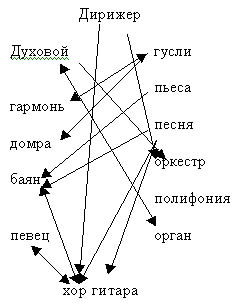 17. Ассоциативная форма мышления (при повторении пройденного материала) Назвать (записать) 5 - 6 слов. Орган: … (трубы, день рождения, Бах, полифония,кафедра, " король " инструментов).Песня: (соло, хор, оркестр, характер, концерт, ансамбль).18. "Свернуть":Колыбельная, частушки, солдатские, трудовые, обрядовые - виды русских народных песен.19. "Развернуть":Музыкальные инструменты: духовые, ударные, струнные, народные.20. Анализ музыкального произведения: - по предложенному учителем плану:а) характер.б) жанр.в) музыкальный образ.г) исполнение: бас + смешанный хор, сопровождение - оркестр.21. Различные головоломки, ребусы, шарады, софизмы (гибкость, критичность мышления):Бокал --------> вокал.Репетиция симфонического оркестра. В ходит опоздавший балалаечник … Как поведет себя дирижер? Сделает замечание? Сделает вид, что не заметил? (Нереальная ситуация … В составе симфонического оркестра нет группы балалаек)22. Вопросы, которые можно использовать в устной или письменной работе:В каком литературном произведении употребляется музыкальное слово, обозначающее ансамбль из четырех исполнителей?Кого из композиторов называли "королем" вальса?Мне музыка не понравилась - значит, это плохое музыкальное произведение …" Правильно ли это утверждение?Мода на Баха, мода на Моцарта .... Возможно ли это?Опера - спектакль, где заняты, (певцы, музыканты, художники, гримеры, осветители,....)- Назовите инструменты, изображающие удары грома, звучание пастушьего рожка в песне Леля? (Опера Н.А. Римского-Корсакова “Снегурочка”).- Кто из выдающихся русских композиторов был:морским офицером?ученым, химиком?В каких операх героями стали реальные исторические лица? Кто из друзей А.С. Пушкина был композитором?Перечислите: какие пьесы входят в цикл М.П. Мусоргского " Картинки с выставки"?В музыке какого “ из трех чудес” (Опера Н.А. Римского-Корсакова “Сказка о царе Салтане”) звучит мелодия русской народной песни?Перечислите жанры вокальной музыки. Создатель оркестра русских инструментов. Чем отличается в любой песне куплет от припева?Сочинять в момент исполнения, это значит... Симфоническое произведение, посвященное защитникам Ленинграда?.Инструменты русской православной церкви?Танец, предшественник вальса?- А. Хачатурян и М. Лермонтов. Что объединяет эти два имени?- В каких литературных произведениях запечатлены сцены бала?Назовите джазовые танцы …Умения и навыки сравнивать факты или явления, проводить анализ, формулировать выводы, вычленять идеи и закономерности, вести наблюдения, устанавливать логические связи, обобщать, делать выводы и т.д. образуются и совершенствуются при восприятии нового материала, осмысливании обобщений и систематизации знаний, закреплении и повторении учебного материала. Если ученик глубоко осознает смысл полученных знаний, значит, он понимает характер связи между ними, отличает существенные связи от несущественных, усматривает процесс становления и проявления этих связей, умеет доказывать истинность знаний и применять их на практике.Список литературы1. Кларин М. В. Инновационные модели обучения в зарубежных педагогических поисках. М: Арена, 1994.2. Коротяев Б, И, Учение - процесс творческий. М. : Просвещение, 1989.3. Паламарчук В. Ф. Школа учит мыслить. М.: Просвещение, 1987.4. Поспелов Н. Н., Поспелов И. Н. Формирование мыслительных операций у старшеклассников. М.: Педагогика, 1989.5. Сизова Л. С. Теоретические основы методики музыкального воспитания в школе. М.: Институт практической психологии, 1997.6. Фридман Л. М. Педагогический опыт глазами психолога. М.: Просвещение, 1987Барбаритон.Фа.фагот.Ророжок.ОРоркестр и т.д.